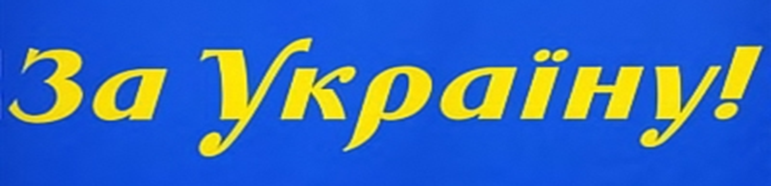 Звіт депутата Сумської міської ради Губської Ірини Олексіївни за 2018 рік Робота в комісіях, на засіданнях сесії, з виборцями: Член постійної комісії міської ради з питань  законності, взаємодії з правоохоронними органами, запобігання та протидії корупції, місцевого самоврядування, регламенту, депутатської діяльності та етики, з питань майна комунальної власності та приватизації.  З 01 січня 2018 року по 31 грудня 2018 року було проведено 11 запланованих сесій СМР та 6 позачергових сесій, що складались із 22 пленарних засідань, на яких було прийнято 1440 рішень. Була присутня на 20 пленарних засіданнях.Із 18 засідань постійної комісії міської ради  брала участь  в 15, на яких було розглянуто  342 питання. За 12 місяців 2018 року здійснила 62 прийомів  виборців у громадській приймальні, які проводжу у будь-який день за попередньою домовленістю. Теми зустрічей, які хвилювали людей, наступні: матеріальне забезпечення закладів освіти ,фінансування проекту «Нова українська школа», вчасна виплата заробітної плати освітянам у грудні 2018р.,  ремонт дорожнього покриття внутрішньоквартальних доріг,   розчищення доріг від снігу, які знаходяться в приватному секторі,  продовження  облаштування дитячих майданчиків,  ремонт ліфтів, ремонт внутрішніх мереж , ремонт будинків, встановлення нерегульованих переходів у центральній частині міста, організація будинових комітетів, вибір управителя, питання відновлення  підпірної стіни навколо спортивного стадіону навчальних закладів, заборони незаконного будівництва на території КУ Сумська  ЗОШ № 12 та КУ Сумська гімназія № 1 і т.д. Усі питання, яких торкалися  мешканці, були озвучені мною на сесіях СМР.Ініціювала створення тимчасової депутатської комісії щодо незаконного будівництва на території КУ Сумська  ЗОШ № 12 та КУ Сумська гімназія № 1, відстоювала права дітей з цього приводу як на сесіях СМР, так і на засіданні виконавчого комітету СМР. Разом з громадою добилися припинення незаконного будівництва відповідно до рішення Суду. Кількість депутатських запитів, ініційованих мною – 14, підтримано радою – 14.       Кількість депутатських звернень, ініційованих мною – 12.                                                                                                  Депутатські коштиКошти, передбачені в міському бюджеті на виконання виборчих програм і доручень виборців у 2018 році, були витрачені наступним чином:277000грн.ОсвітаМетодичне забезпечення НУШ, дитячі меблі, будівельні матеріали, електронне обладнання, спортивниий інвентар.7000грн.ПозашкільнаосвітаРемонт освітлення.59000грн.ДСЗННа лікування 7 осіб.7000грн.ДІМОблаштування освітлення.